親愛的家長您好，　　恭喜您的寶貝即將進入全新階段，為簡化新生報到程序，本校提供以下多元報到方式:★報到方式1. 即日起至5/27(五) 16:00前，可採以下方式辦理報到： 多元報到方式請繳交【新生多元報到申請書】與本土語言教學調查表。    (1) 【新生多元報到申請書】拍照後e-mail至nnsh02@nnjh.kl.edu.tw    (2)委由在本校就讀之兄姊送件。    (3)郵寄掛號：205基隆市暖暖區暖中路112號 暖暖高中註冊組收。    (4)通訊報到:02-2457-5534 分機117、116。    (5)傳真報到:2457-5145，(傳真後煩請電洽2457-5534-117、116確認)。(6)上班時間(每日8:00-16:00)親送至學校警衛室或教務處。★報到方式2.網路線上報到：(操作說明如附件)    (1)日期：111年5月26日(四) 08:00 至111年5月29日(日) 17:00    (2) https://schoolsoft.kl.edu.tw/new/173307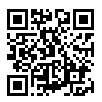 備註：一、若您是於3月20日之後遷居本校學區或未能依時辦理新生報到者，請來電教務處或於到校現場報到日攜帶上述文件到校辦理入學報到。二、學童若已遷居就讀他校、出國就學或因病欲申請緩讀者應來電通知，告知新遷居住址和就讀學校名稱及聯絡人姓名電話，以免通報強迫入學委員會，造成各位家長不必要的困擾。三、應符合中央流行疫情指揮中心規定之社交距離，須維持室內1.5公尺、室外1公尺之社交距離，家長或學生請全程配戴口罩，如有發燒或呼吸道症狀者不應進入校園。▲教務處註冊組電話：(02)24575534 *112、117▲地址：205基市暖暖區暖中路112號附件 線上報到系統操作說明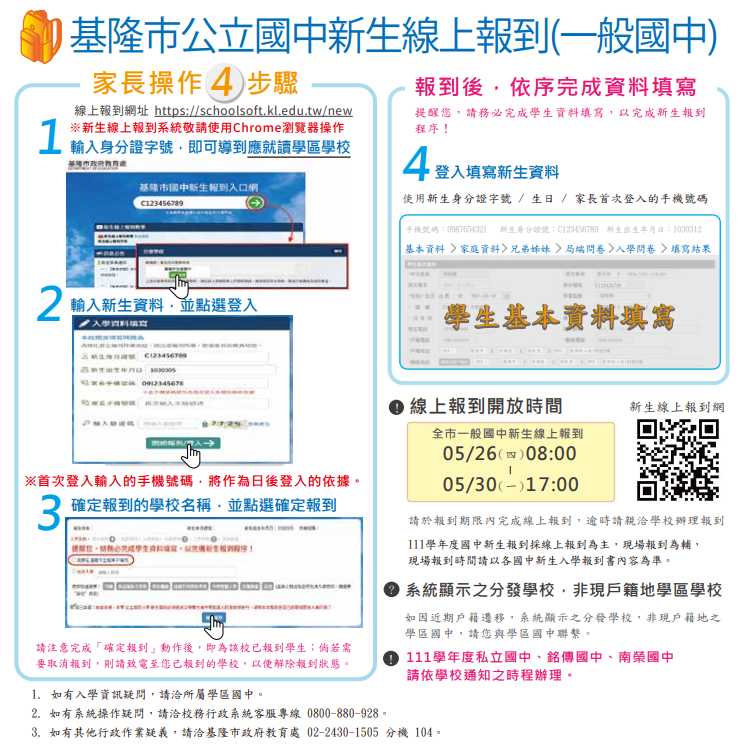 ★進行線上學生基本資料填寫前建議預先準備：【提醒】家長線上報到後，且資料皆填寫完成，將由系統自動寄發簡訊通知您「您已完成○○○同學111學年度新生報到，已成功提交暖暖高中國中部，如有相關疑問，請致電暖暖高中國中部，謝謝您！」，收到簡訊才算報到完成唷！▲教務處註冊組電話：(02)24575534 *112、117▲地址：基市暖暖區暖中路112號項次準備物品檔案類型備註1證件照照片檔將作為學籍卡.學生證使用2.本土語言教學調查表如有相關疑問，請致電暖暖高中國中部教務處：2457-5534 分機:112，117如有相關疑問，請致電暖暖高中國中部教務處：2457-5534 分機:112，117如有相關疑問，請致電暖暖高中國中部教務處：2457-5534 分機:112，117如有相關疑問，請致電暖暖高中國中部教務處：2457-5534 分機:112，117